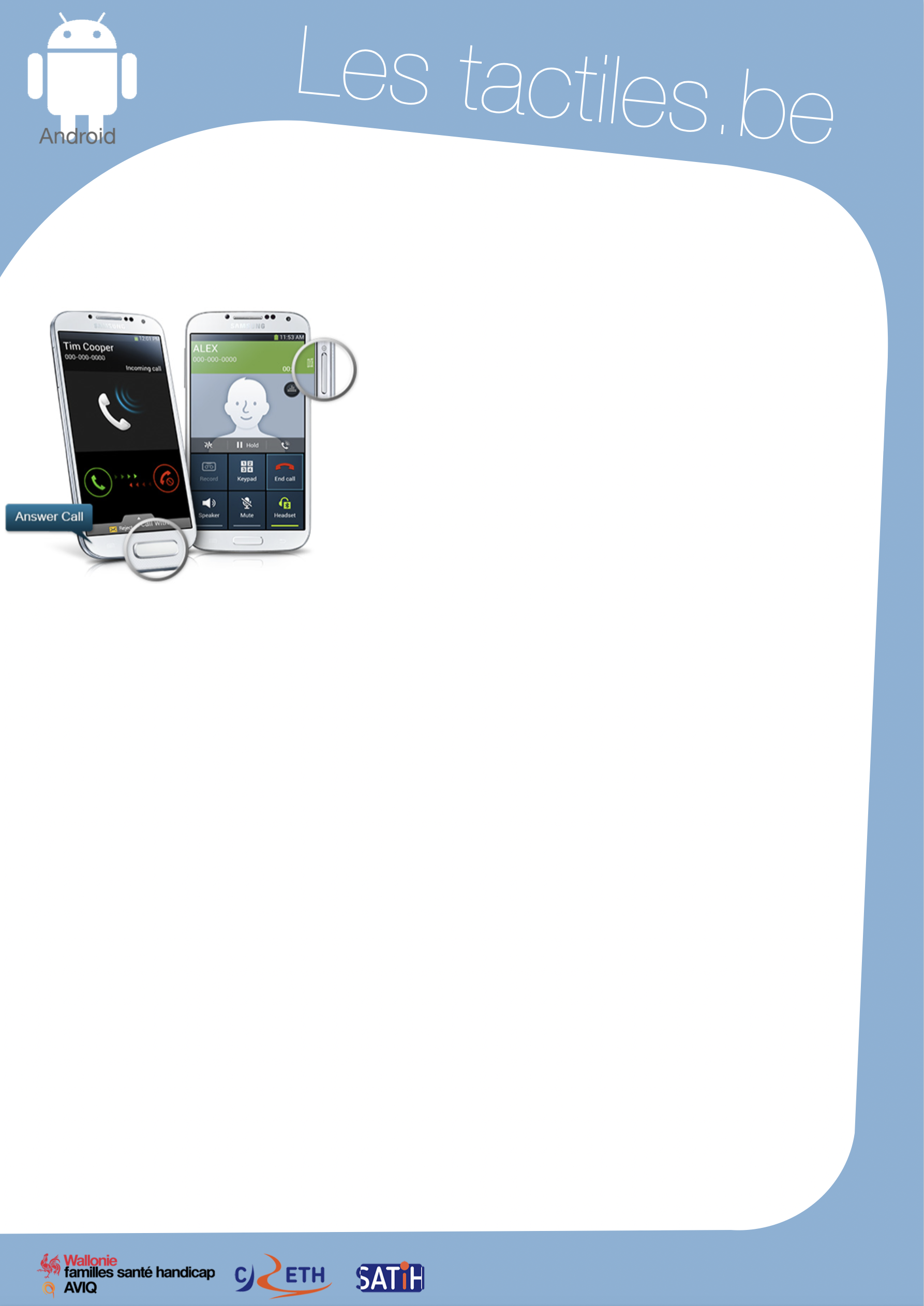 		Link for Les tactiles.be		Image: A picture of Android’s mascot. The accessibility tags of your tablets and smartphonesSimplify Answering and Ending Phone CallsImage: A picture of the phone call menu on Android.DescriptionThe option “/End Call” allows you to personalize and simplify the way you pick up or hang up the telephone. The setting can be done very simply and intuitively. How to access itApplication/Settings/My Device/Accessibility/Start or End CallHow does it workThe Home button (the physical button on the front of the device) allows you to answer phone calls: once the option is activated, you can answer phone calls with the Home button. The Power key to end phone calls: with the option activated, you can end phone calls by pressing the physical button on the right side of your device, which otherwise serves to light up or turn off the device. Rest assured, the device will not turn off if you are in a call. Image: The logos of “AWIPH”, “CRETH” and “SATIH”.